Név: ........................................................... osztály:......KÉMIAKÖZÉPSZINTŰ ÍRÁSBELI VIZSGA2022. május 10. 8:00Időtartam: 120 percEMBERI ERŐFORRÁSOK MINISZTÉRIUMAFontos tudnivalókA feladatok megoldási sorrendje tetszőleges.A feladatok megoldásához szöveges adatok tárolására nem alkalmas zsebszámológépet és négyjegyű függvénytáblázatot használhat, más elektronikus vagy írásos segédeszköz használata tilos!Figyelmesen olvassa el az egyes feladatoknál leírt bevezető szöveget, és tartsa be annak utasításait!A feladatok megoldását tollal készítse! Ha valamilyen megoldást vagy megoldásrészletet áthúz, akkor az nem értékelhető!A számítási feladatokra csak akkor kaphat maximális pontszámot, ha a megoldásban feltünteti a számítás főbb lépéseit is!Kérjük, hogy a szürkített téglalapokba semmit ne írjon!EsettanulmányOlvassa el figyelmesen a szöveget és válaszoljon az alább feltett kérdésekre tudása és a szöveg alapján!Káros anyagok az élelmiszerekbenA nehézfémek közül az ólom, mint erősen mérgező hatású szennyezőanyag elsősorban az ipari létesítmények és nagy forgalmú utak közelében termesztett növényekben fordul elő. A vizekben található ólom főleg a rákok és a puhatestűek testében dúsul fel. Az emberi szervezetbe a szennyezett élelmiszer, illetve ivóvíz elfogyasztásával kerülhet. Az ólom sejtméreg, kicsapja a fehérjéket, károsítja a sejtek szerkezetét. A kadmium ugyancsak a nehézfémek közé tartozik, alkotórésze a zsebrádiókban, fényképezőgépekben stb. használt elemeknek. A szennyezett talajból kerülhet a növényekbe, onnan a táplálékláncon keresztül az állati szervezetekbe. Az ipari eljárások során gyakran használt higany a vízi szervezetekben dúsul fel. Elsősorban azokban a tengerparti országokban jelent közegészségügyi problémát, ahol magas a lakosság halfogyasztása.A nitrát- és nitrittartalmú élelmiszerek, víz fogyasztása a csecsemőkre nézve különösen veszélyes. A táplálékkal felvett nitrátionok szervezetükben nitritionokká (NO2–) alakulnak, ami megakadályozza a vörösvérsejtek oxigénszállítását. Súlyosabb esetben oxigénhiányos állapot alakul ki, amit a bőr kékes elszíneződése (cianózis) jelez. A mérgezés elkerülésére azokon a településeken, ahol túlságosan magas a víz nitráttartalma, a szoptatós anyák és a csecsemők ellenőrzött minőségű ásványvizet kapnak. Tudni kell, hogy a túlzott műtrágyázás miatt a talaj és a talajvíz is szennyezett lehet nitrátokkal. Egyes zöldségnövények, köztük például a sárgarépa nagy mennyiségű nitrátot vesz fel a talajból, amit gyökerében tárol. Magas a nitráttartalmuk azoknak a húsipari termékeknek is, amelyeket nitrátos-nitrites páclevekkel tartósítanak. A húskészítmények és pácolt húsok jellegzetes rózsaszín színének kialakulásához szükséges a nitrit, ami hatékonyan gátolja a halálos kimenetelű ételmérgezést okozó Clostridium botulinum baktérium szaporodását is. A páclében a nitritionok idővel nitráttá oxidálódnak, tehát a páclé nitrittartalma minimálisra csökken.A növényvédő   szereket   a   mezőgazdaság   alkalmazza   a   kultúrnövények   gomba-   ésrovarkártevőinek,	valamint	a	gyomnövények	elpusztítására.	Magyarországon	jelenleg kb. 500-féle növényvédő szer van forgalomban, ezeknek csaknem fele gyomirtó, negyede gombairtó, újabb negyede pedig rovarirtó szer. Ezekről a növényekről a vegyszerek bejutnak a talajba, majd a talajvízbe, és megjelenhetnek a kutak vizében is. A talajból felveszik azokat a növények, majd a táplálkozási láncon keresztül bejutnak az állatokba és végül az emberbe is. A szervezetben felhalmozódva a növényvédő szerek anyagcsere-zavarokat okozhatnak, és vannak olyanok is, amelyek rákkeltő hatásúak. Ez utóbbiakat ugyan kivonták már a forgalomból, de egyes fajtáik a lassú lebomlás miatt még sokáig szennyezik környezetünket. A kátrányban található anyagok között vannak rákkeltő (karcinogén) hatásúak: a többgyűrűs aromás vegyületek. A kátrány nagy mennyiségben fordul elő a cigaretta füstjében, az odaégett pirítósban, hasábburgonyában, a barnára sült rántott húsban és más égett ételekben.(https://tudasbazis.sulinet.hu/hu/termeszettudomanyok/az-egeszseges-eletmod/az-egeszseges- eletmod/elelmiszerhigienia/karos-anyagok-az-elelmiszerekben nyomán)Mi az alapvető különbség az ólom és a kadmium szervezetbe jutása között?A sárgarépába és a húskészítményekbe különböző úton juthat be a nitrátion. Hogyan történhet ez a sárgarépa és hogyan a húskészítmények esetén?Adja meg egy olyan nitrátsó nevét és képletét, amely a túlzott műtrágyázás következtében kerülhet a talajba!Milyen típusú kémiai változások közé sorolható a nitrát-nitrit átalakulás? (Húzza alá a helyes választ!)sav-bázis reakció	szubsztitúció	redoxireakció	hőbomlásA szövegben szereplő károsító anyagok közül melyik juthat a kadmiumhoz hasonló úton az emberi szervezetbe?Az alábbi vegyületek közül melyek lehetnek a kátrány rákkeltő összetevői? (A megfelelő betűjelek megadásával válaszoljon!)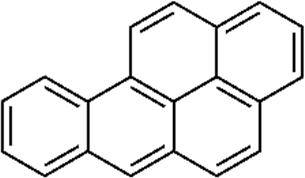 B)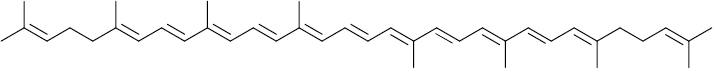 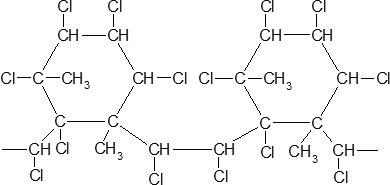 C) D)        E)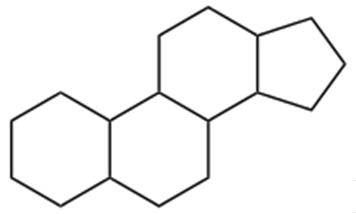 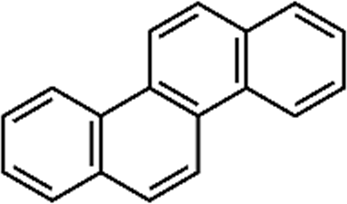 .................................................................................................................................................Melyik káros hatás az, amely egyes növényvédőszerek és a kátrányvegyületek részéről is fenyeget?Egyszerű választásÍrja be az egyetlen megfelelő betűjelet a válaszok jobb oldalán található üres cellába!Síkháromszög alakú molekula, amelyben csak egyszeres kovalens kötés található:CO2BF3CH4H2OSO3Az ecetsav…tudományos neve metánsav.az erős savak közé tartozik.etanollal alkotott észtere az etil-acetát.formaldehid oxidációjával állítható elő.szilárd halmazában fellépő legerősebb másodrendű kötés a dipólus-dipólus kölcsönhatás.Melyik állítás hamis a foszforral kapcsolatban?Az V. főcsoportba tartozik.A vörösfoszfor szilárd halmazát diszperziós kölcsönhatás tartja össze.Atomja ugyanannyi vegyértékelektront tartalmaz, mint a nitrogénatom.Elektronegativitása kisebb, mint a nitrogéné.A 3. periódusba tartozik.Melyik anyag vizes oldata nem vezeti az elektromos áramot?Kalcium-kloridHangyasavAmmónium-nitrátMetanolNátrium-hidroxidA 2 NH3(g) ⇌ N2(g) + 3 H2(g) (ΔrH> 0) egyensúlyi folyamatra teljesül, hogy…hidrogén elvonásával az egyensúly az alsó nyíl irányába fog eltolódni.reakciósebessége nő, ha csökken a hőmérséklet.ha az egyensúlyi rendszerhez ammóniát adunk, a folyamat egyensúlya az ammóniaképződés irányába tolódik el.hűtéssel az egyensúly az alsó nyíl irányába fog eltolódni.egyensúlya a bomlás irányába vaskatalizátor alkalmazásával tolható el.Melyik állítás nem teljesül minden alkénre?Jellemző reakciójuk az addíció.Telítetlen szénhidrogének.Általános képletük CxH2x.Tökéletes égésük egyik reakcióterméke víz.Minden szénatom kétszeres kovalens kötéssel kapcsolódik a szomszédos szénatomokhoz.A galvánelem és az elektrolizáló cella közös tulajdonsága, hogy…az anódján oxidáció történik.elektromos energiát kémiai energiává alakít.katódján mindig gázfejlődés tapasztalható.pozitív pólusán mindig redukció megy végbe.a benne lejátszódó folyamatokban protonátmenet zajlik.Melyik állítás nem jellemző az atomrácsos kristályokra?Általában nagy keménységű anyagok.Szobahőmérsékleten szilárd halmazállapotú anyagok.Jól oldódnak vízben.Szilárd halmazállapotban elektromos szigetelők.Rácspontjaikban atomok találhatók.Melyik anyag molekulája tartalmazza a legkevesebb heteroatomot?2-dezoxi-ribózGlikolFreon-12 (difluor-diklórmetán)OxálsavKarbamidMelyik nem redoxireakció az alábbiak közül?Mg + H2SO4 = MgSO4 + H2Zn + CuSO4 = ZnSO4 + CuC) C3H8 + 5 O2 = 3 CO2 + 4 H2OCH3COOH + NaHCO3 = CH3COONa + CO2 + H2O2 Al + 3 I2 = 2 AlI3Melyik állítás hamis a salétromsavval kapcsolatban?Tömény oldata a választóvíz.Sói a nitritek.Tömény oldata passziválja a vasat.A műtrágyagyártás egyik fontos kiindulási anyaga.A királyvíz egyik alkotórésze.3. Négyféle asszociációÍrja a megfelelő betűjelet a feladat végén található táblázat megfelelő ablakába!BenzolAcetonMindkettőEgyik semJellegzetes szagú anyag.Molekulái delokalizált kovalens kötést tartalmaznak.Vízzel korlátlanul elegyedik.Molekulái apolárisak.Szobahőmérsékleten és légköri nyomáson szilárd halmazállapotú.Molekulái tartalmaznak nemkötő elektronpár(oka)t.Ammóniás ezüst-nitrát-oldattal melegítés hatására fémkiválás közben reagál.Molekulájában minden atom egy síkban helyezkedik el.4. Elemző feladatMegfelelő edényekben az alábbi anyagok mintáit vizsgáljuk:Etanol	B) Dietil-éter	C) Glicerin	D) Fenol	E) KloroformA megfelelő anyagok betűjelének megadásával válaszoljon az alábbi kérdésekre!Melyik szilárd halmazállapotú szobahőmérsékleten?Melyik vegyület tudományos neve propán-1,2,3-triol?Mely(ek) jellemző funkciós csoportja a hidroxilcsoport?Melyik tartozik az aromás vegyületek közé?Melyik anyag molekulája tartalmazza a legkevesebb szénatomot?A folyékony halmazállapotú anyagokat tartalmazó edényekbe desztillált vizet öntöttünk.Mely eset(ek)ben tapasztaltuk két fázis keletkezését?Az A) edény tartalmát felhevített, felületén oxidálódott rézforgácsra öntöttük.Adja meg a kísérlet tapasztalatait! (Két észlelés megadása.) Írja fel a lejátszódó reakció egyenletét!Az egyik anyagot tömény kénsavval és ecetsavval elegyítettük, majd óvatosan melegítettük az edény tartalmát. Jellegzetes illatú anyag keletkezett, melynek molekulája nyílt láncú, és két heteroatomot tartalmaz.Melyik anyaggal végeztük el a kísérletet? Adja meg a szerves reakciótermék nevét és konstitúcióját!Táblázatos és elemző feladatA következő táblázatban két anyagot kell összehasonlítania. Töltse ki a táblázat sorszámozott celláit!A fenti anyagok egyikét tartalmazó gömblombikot üvegcsővel ellátott gumidugóval lezártuk. Egy üvegkádba vizet öntöttünk és fenolftalein indikátort adtunk hozzá. A gömblombikot lefelé fordítva az üvegkádba helyeztük, a víz alatt az ujjunkat elvettük, ezáltal néhány csepp vizet juttattunk a csőbe, majd az üvegcső végét befogtuk, és a lombikot kiemeltük a vízből. A csőben levő vizet a lombikba ráztuk, és az üvegcső végét ismét belemártottuk a vízbe, majd az ujjunkkal elengedtük. Az üvegkádból a víz szökőkútszerűen áramlott a lombikba.Melyik anyaggal végeztük el a kísérletet? Milyen tapasztalatot jegyezhettünk még fel a kísérlet során, és mire utal ez a megfigyelés? Írja fel a lejátszódó folyamat reakcióegyenletét!Hidrogén-klorid-gázzal megtöltött üveghengert üveglappal takarunk le, majd az egyik, fenti anyagot tartalmazó hengert az üveglap másik oldalához szorítjuk. Az üveglap kihúzása után a két henger erősen egymáshoz tapad.Melyik anyaggal végeztük el a kísérletet? Milyen tapasztalatot észlelhettünk még a kísérlet során? Adja meg a reakcióban keletkező anyag nevét és képletét!Klórral megtöltött üveghengerbe felhevített vasreszeléket szórtunk: szikrázó égés közben vörösesbarna színű füst keletkezett.Írja fel a végbemenő folyamat reakcióegyenletét!Alternatív feladatA következő feladatnak – érdeklődési körétől függően – csak az egyik változatát kell meg- oldania. A vizsgadolgozat megfelelő helyén meg kell jelölnie a választott feladat betűjelét (A vagy B). Amennyiben ez nem történt meg, és a választás ténye a dolgozatból sem derül ki egyértelműen, akkor minden esetben az első választható feladat megoldása kerül értékelésre.A választott feladat betűjele:Táblázatos és elemző feladatTöltse ki a táblázat sorszámozott celláit!Adja meg az alábbi kérdésekre az egyetlen helyes választ a fenti táblázatban szereplő, megfelelő elem vegyjelének beírásával!Milyen fizikai módszerrel választható szét az összekevert kénpor és vasreszelék?Írja fel annak a kémiai reakciónak az egyenletét, amely a vas–kén keverékben melegítés hatására játszódna le!A vizsgált három elem közül kettő is megtalálható abban a természetben is előforduló, vízben oldódó sóban, amely az ízéről kapta a hétköznapi nevét. Az anyagot a 17. században fedezték fel egy olyan angliai forrásban, amelynek vizéből – egy súlyosan aszályos évben – a kiszáradás szélén álló szomjas tehenek nem voltak hajlandóak inni.Mi az anyag képlete és hétköznapi neve?A vizsgált három elem közül melyik reagál leghevesebben vízzel? Reakcióegyenlet felírásával válaszoljon!Számítási feladatEgy nátriumdarabot petróleumot tartalmazó mérőhengerbe dobtunk, s azt tapasztaltuk, hogy a folyadékszint 5,00 cm3 állásról 8,00 cm3-re emelkedett. (ρ(Na) = 0,970 g/cm3)Számítsa ki a nátriumdarab tömegét!Számítsa ki, hány nátriumatomot tartalmazott a petróleumba dobott minta!Számítsa ki, hány elektront és hány neutront tartalmazott a minta! (A nátriumban kizárólag 23-as tömegszámú atomok találhatóak.)Egy másik fémes elem 60,8 grammjában ugyanannyi atom van, mint ahány neutron a vizsgált nátrium-mintában.Számítással határozza meg, mely elemről van szó!Ha a c) feladatban nem tudta meghatározni a neutronok számát, itt számoljon 5,74·1023 db-bal!Számítsa ki, mekkora anyagmennyiségű gáz keletkezne, ha a nátriumdarabot nagy mennyiségű vízbe dobnánk! Írja fel a lejátszódó folyamat reakcióegyenletét is!Számítási feladatA gyógyászatban 10,0 tömegszázalékos nátrium-klorid-oldatot használnak vérzéscsillapításra, a sebváladék mennyiségének csökkentésére, vagy speciális készülékkel elporlasztva inha- lációra is. 20,0 cm3 térfogatú ampullákban forgalmazzák. A 10,0 tömegszázalékos oldat sűrűsége 1,07 g/cm3.Számítsa ki, mekkora tömegű nátrium-kloridot tartalmaz egy ampulla!Számítsa ki az oldat anyagmennyiség-koncentrációját!A gyógyászatban szintén alkalmazott fiziológiás sóoldat 0,900 tömegszázalékos, sűrűsége 1,01 g/cm3.Számítsa ki, hogy a 20,0 cm3-es ampullában levő oldatból mekkora térfogatú fiziológiás oldat készíthető!Ha nátrium-klorid oldatot ólom(II)-nitrát-oldattal reagáltatunk, a folyamatban fehér színű ólom(II)-klorid csapadék keletkezik. A végbemenő folyamatot az alábbi reakcióegyenlettel írhatjuk le:2 NaCl + Pb(NO3)2 = PbCl2 + 2 NaNO3Számítsa ki, hogy egy ampullányi nátrium-klorid-oldathoz mekkora térfogatú 0,300 mol/dm3 koncentrációjú ólom(II)-nitrát-oldat szükséges az összes kloridion leválasztásához!Mekkora tömegű ólom(II)-klorid keletkezik a reakció során?Számítsa ki, hogy a 20,0 cm3-es ampullában levő nátrium-kloridot mekkora térfogatú 1,00-os pH-jú sósavból, illetve mekkora tömegű nátrium-hidroxidból lehetne előállítani!Számítási feladatA KGST-blokkban a múlt század hatvanas-hetvenes éveiben nagyon népszerű volt az ún. olajkályhák használata, melyekben gázolajat égettek. Alkalmazásukkal a széntüzelésű kályhákat próbálták kiváltani a háztartások egy részében.Az alábbi számítások során tekintse a kokszot tiszta szénnek, a gázolajat pedig tiszta hexadekánnak (C16H34), illetve feltételezzen tökéletes égést mindkét esetben! A hexadekán sűrűsége 0,770 g/cm3.Írja fel a szén és a hexadekán tökéletes égésének reakcióegyenletét!Számítsa ki az égési folyamatok reakcióhőjét az alábbi adatok felhasználásával!Számítsa ki, mekkora térfogatú gázolaj helyettesített fűtőérték szempontjából 15,0 kg kokszot!dátum	javító tanárdátum	dátumjavító tanár	jegyzőPótlapok számaPótlapok számaTisztázatiPiszkozati1.2.3.4.5.6.7.8.AmmóniaKlórA molekula szerkezeti képlete1.2.Atomjainak kovalens vegyértéke3.4.A molekula polaritása5.6.Szilárd halmazában kialakuló legerősebb másodrendű kötés7.8.Halmazállapota szobahőmérsékleten és légköri nyomáson9.10.Színe11.12.Szaga13.14.KáliumMagnéziumKénElektronok száma azatomban1.2.3.Vegyértékelektronokszáma4.5.6.Rácstípusa7.8.9.Nehéz- vagykönnyűfém?10.11.Melyikük ad jellegzetes színű lángfestést?12.Melyikük ionja okoz vízkeménységet?13.Puha, késsel vágható fém.14.Melyikük sárga színű?15.Melyiket tárolják petróleum alatt a laboratóriumban?16.Melyikük égésében keletkezik szúrós szagú gáz?17.Vegyület neveVíz (g)Szén-dioxid (g)Hexadekán (f)Képződéshő (kJ/mol)–242–394–456pontszámpontszámmaximáliselért1. Esettanulmány112. Egyszerű választás113. Négyféle asszociáció84. Elemző feladat155. Táblázatos és elemző feladat156. Alternatív feladat147. Számítási feladat158. Számítási feladat11Az írásbeli vizsgarész pontszáma100pontszáma egész számra kerekítvepontszáma egész számra kerekítveelértprogramba beírtFeladatsor